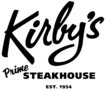 Kirby's Prime Steakhouse - San AntonioCocktailsMartinisUS & Canadian WhiskeyScotchCognacsIrish WhiskeyTequilaVokda/Gin/RumBanana Nut Bread14 GlassBlack Cherry Old Fashioned14 GlassGrapefruit Cooler14 GlassBlueberry Mule14 GlassSinatra Smash14 GlassKirby's Top Shelf Margarita14 GlassStrawberry Cucumber Martini14 GlassVictoria's Secret14 GlassPomegranate Lemondrop14 GlassNot Your Grandma's 7514 GlassSmoke And Spice14 GlassOld Elk Kirby's Steakhouse Barrel Pick 8.5 Year Barrel Proof25 GlassAmador "10 Barrels"35 GlassAmador "Double Barrel"13 GlassAngel's Envy "Bourbon"12 GlassAngel's Envy "Cask Strength"50 GlassAngel's Envy "Rye"20 GlassBasil Hayden "Toast"11.5 GlassBasil Hayden's11.5 GlassBuffalo Trace10 GlassBuffalo Trace "Kosher Straight Rye"25 GlassBuffalo Trace "Kosher Wheat Recipe"25 GlassBulleit "10 Year"15 GlassBulleit "Barrel Strength"15 GlassBulleit Bourbon9.5 GlassBulleit Rye10.5 GlassCrown Royal10.5 GlassE.H. Taylor "Single Barrel"30 GlassE.H. Taylor "Small Batch"35 GlassEagle Rare "10 Year Single Barrel"20 GlassElijah Craig "Barrel Proof"30 GlassElijah Craig "Toasted Barrel"30 GlassGarrison Brothers16 GlassGarrison Brothers "Balmorhea"35 GlassGentleman Jack12 GlassGeorge Dickel "No 12"10 GlassGeorge Dickel "No. 8"13 GlassGeorge Dickel "Rye"8.5 GlassGeorge T. Stagg75 GlassHenry Mckenna 10 Year20 GlassJack Daniel's9.5 GlassJack Daniel's "Single Barrel"12 GlassJim Beam8.5 GlassKentucky Owl "Confiscated"35 GlassKnob Creek11 GlassKnob Creek "Rye"11.5 GlassKnob Creek "12 Year"20 GlassMaker's 4611.5 GlassMaker's Mark9.5 GlassOld Forrester 191015 GlassOld Forester "1897 Bottled in Bond"12 GlassRabbit Hole "Dareringer" Sherry Cask22 GlassRebecca Creek8.5 GlassRock Hill Farms40 GlassRussell's Reserve "13 Year" Barrel Proof55 GlassSazerac "6 Year Rye"10.5 GlassStagg Jr20 GlassStill Austin "Cask Strength" GlassStill Austin "The Artist Straight Rye Whiskey"14 GlassStill Austin "The Musician Straight Bourbon Whiskey"12 GlassTX "Blended Whiskey"12 GlassVan Winkle "12 Year Old" Special Reserve95 GlassW. L. Weller "Special Reserve"10.5 GlassWhistle Pig "PiggyBack" 6 Year15 GlassWilliam Larue Weller75 GlassWoodford Reserve "Distiller's Select"12 GlassAberlour "12 Year"15 GlassAberlour "A'Bunadh"20 GlassBalvenie "12 Year Signature"14 GlassThe Balvenie "14 Year Caribbean Cask"18 GlassBalvenie "15 Year Single Barrel"28 GlassBalvenie "21 Year Portwood"55 GlassBruichladdich "Black Art 4 1990"60 GlassThe Dalmore "12 Year"15 GlassThe Dalmore "15 Year"20 GlassThe Dalmore "Port Wood Reserve"15 GlassThe Dalmore "The Cigar Malt"30 GlassDewar's "12 Year Reserve"15 GlassDewar's "Signature"40 GlassGlenfiddich "12 Year"13.5 GlassGlenfiddich "14 Year"15 GlassGlenfiddich "15 Year"16 GlassGlenfiddich "18 Year"20 GlassGlenlivet "12 Year"12 GlassGlenmorangie "10 Year"10.5 GlassGlenmorangie "Port Wood Finish"14 GlassGlenmorangie "Sherry Wood Finish"17 GlassHighland Park "12 Year"10 GlassJ&B8.5 GlassJohnnie Walker "Black Label"12 GlassLagavulin "16 Year"17 GlassLaphroaig "10 Year"16 GlassMacallan "12 Year"22 GlassMacallan "M"450 GlassMacallan "Rare Cask"65 GlassMonkey Shoulder14 GlassOban "14 Year"16 GlassTalisker "10 Year"14 GlassCourvoisier "VSOP"14 GlassRémy Martin "VSOP"15 GlassCerbois "VSOP"16 GlassCourvoisier "XO"35 GlassHennessy "XO"48 GlassHennessy "Paradis"90 GlassPierre Ferrand "1840"95 Glass2 Gingers8.5 GlassBushmills8.5 GlassBushmills "21 Year"26 GlassKilbeggan9 GlassJameson9.5 GlassTyrconnell "Single Malt"9.5 GlassConnemara "Peated Single Malt"14 GlassRedbreast "Lustau Edition" Single Pot Still18 GlassRedbreast "15 Year"18 GlassSlane "Triple Casked"11 Glass1800 "Cristalino"18 GlassAdictivo "Extra Añejo"21 GlassAvion "Anejo"14 GlassCasa Del Sol "Añejo"19.5 GlassCasa Del Sol "Blanco"13 GlassCasamigos "Añejo"17 GlassCasamigos "Blanco"13 GlassCasamigos "Reposado"15 GlassClase Azul "Reposado"44 GlassDon Julio "Blanco"15 GlassDon Julio 1942 "Añejo"44 GlassEl Toro "Reposado"7 GlassHerradura "Reposado"12 GlassHerradura "Silver"10 GlassJose Cuervo "Tradicional Cristalino"15 GlassMaestro Dobel "50 Cristalino Anejo"35 GlassMezcal Union Uno11 GlassMilagro "Reposado"11 GlassMilagro "Silver"11 GlassPatron "Silver"15 GlassPierde Almas "Puritita"15 GlassAbsolut10 GlassAbsolut "Mandrin"10 GlassAbsolut "Vanilia"10 GlassChopin11 GlassCinco10 GlassCîroc10 GlassDeep Eddy "Ruby Red Grapefruit"9 GlassDeep Eddy "Lemon"9 GlassDeep Eddy "Sweet Tea"9 GlassDeep Eddy "Cranberry"9 GlassEnchanted Rock "Texas Peach"9 GlassGrey Goose10 GlassKetel One10 GlassMcCormick Vodka8 GlassReyka10 GlassStolichnaya9 GlassStoli "Cucumber"9 GlassStoli "Strasberi"9 GlassTito's10 GlassBacardi Superior8.5 GlassMalibu9 GlassMount Gay "XO"10 GlassCaptain Morgan "Spiced Rum"8 GlassAppleton Estate "12 Year"10 GlassRon Zacapa "23 Year Centenario"22 GlassBacardi "Reserva Limitada"14 GlassBeefeater10 GlassBombay Sapphire10 GlassBruichladdich "The Botanist Gin"16 GlassTanqueray9 GlassNolet's "Silver Dry Gin"11 Glass